
Application InstructionsThe Pre-Proposal Application must be completed electronically using this form.Fill in each box following the instructions in the Pre-Proposal Guide. Please Note: The box size for each section is fixed. Any text entered that cannot be seen in the allowed space will not be reviewed by the External Review Committee.The Pre-Proposal Application may not exceed 4 pages: this Cover Page + 2-page application + optional single appendix page.The document margins should NOT be changed; Font size should be Calibri, 10.The final document must be submitted as a signed PDF. Submit to fund@buffalo.edu.Completion and submission of the optional Partial Business Model Canvas does not count against the page limits.COVER PAGE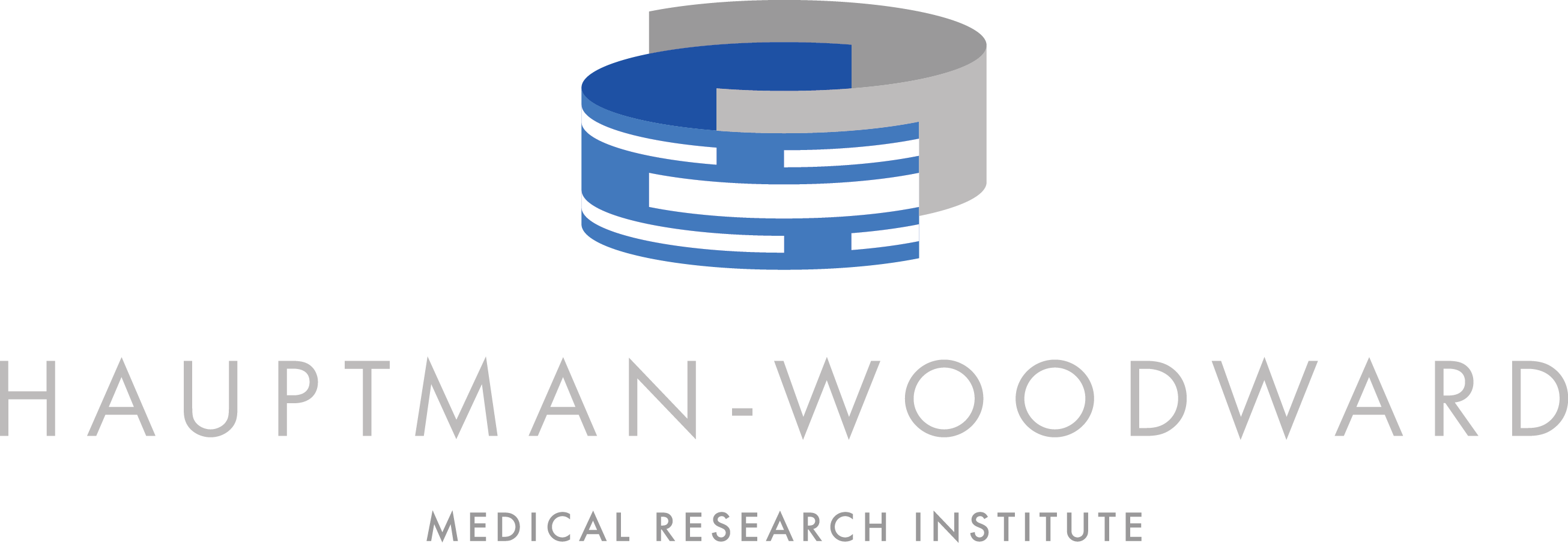 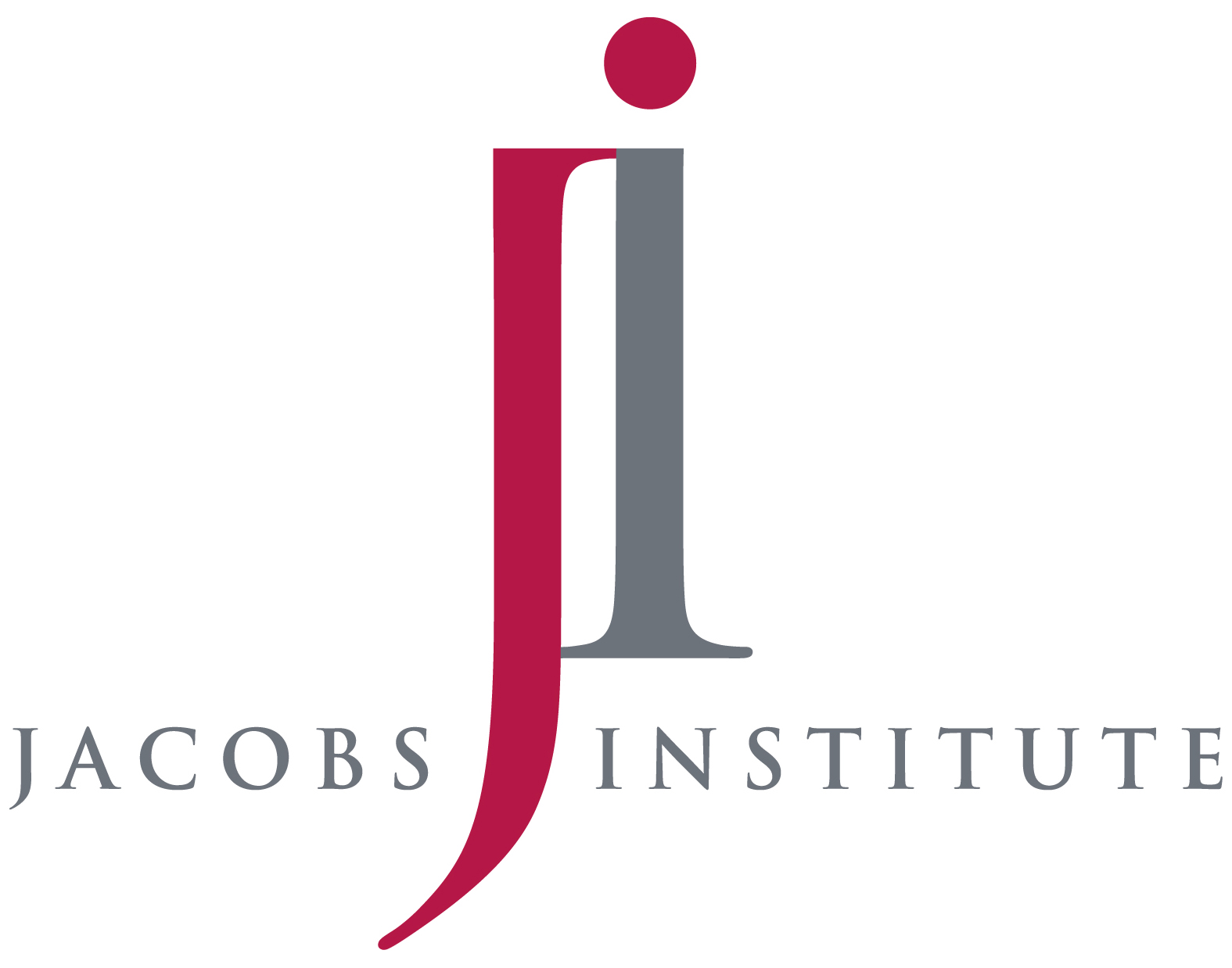 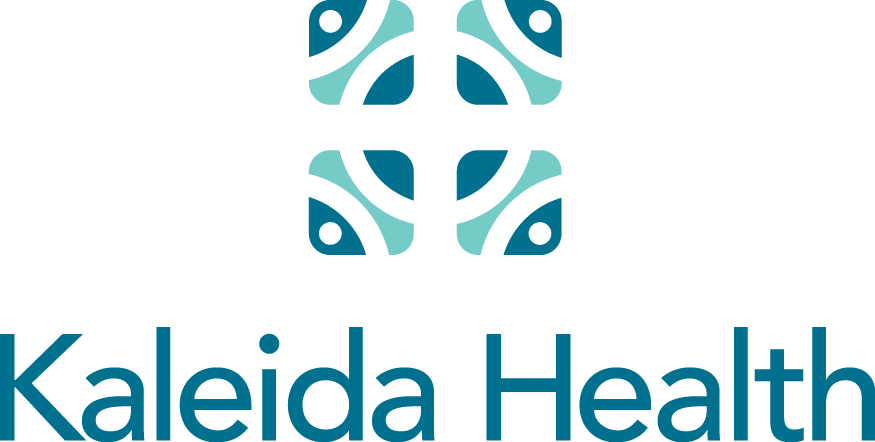 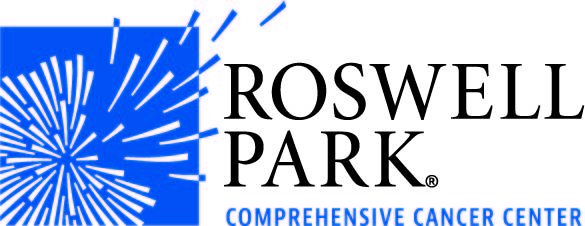 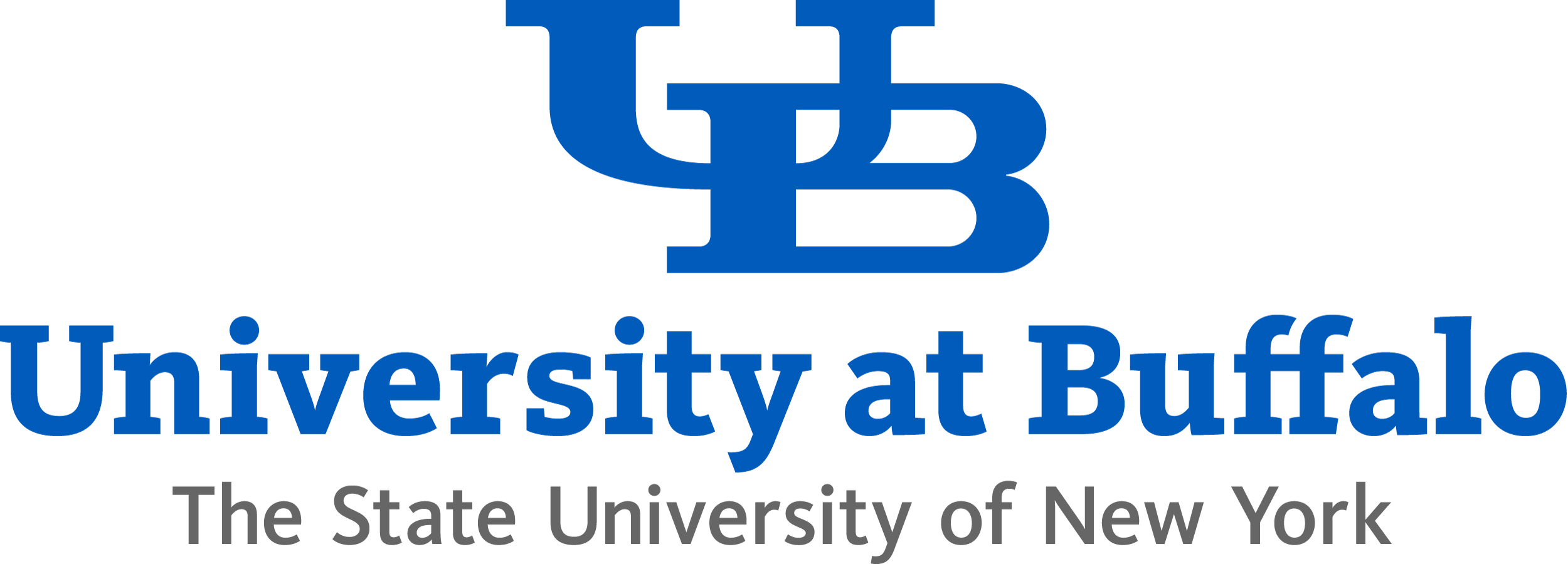 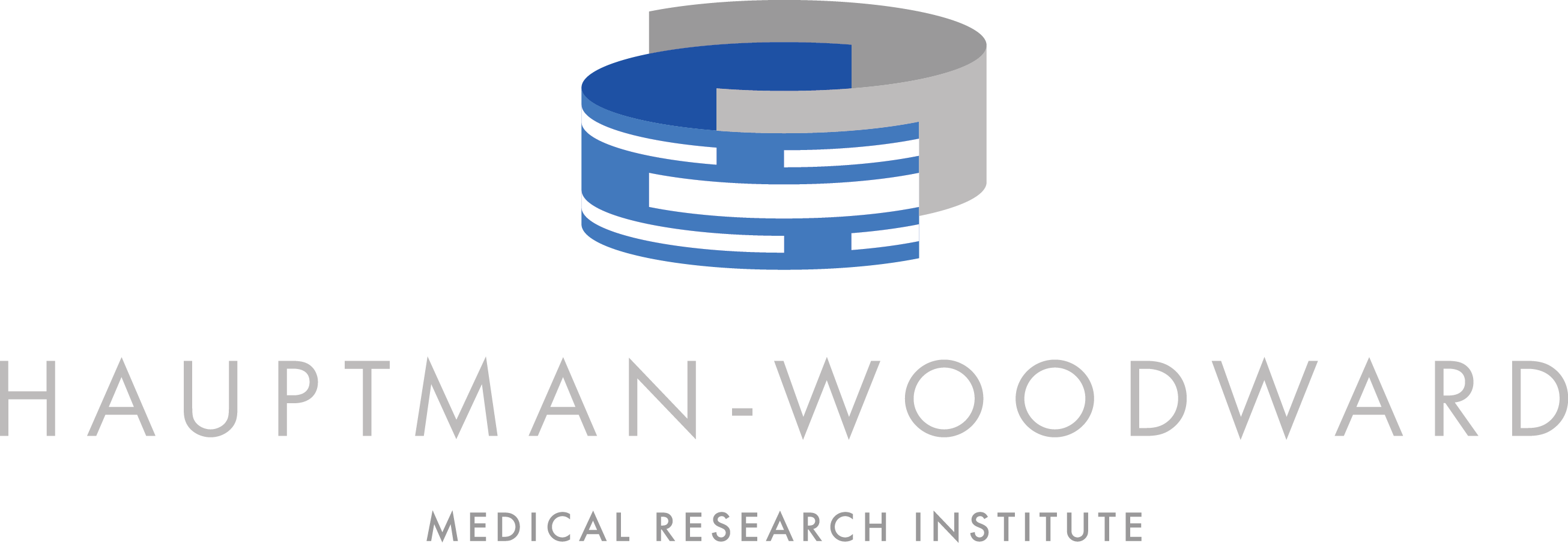 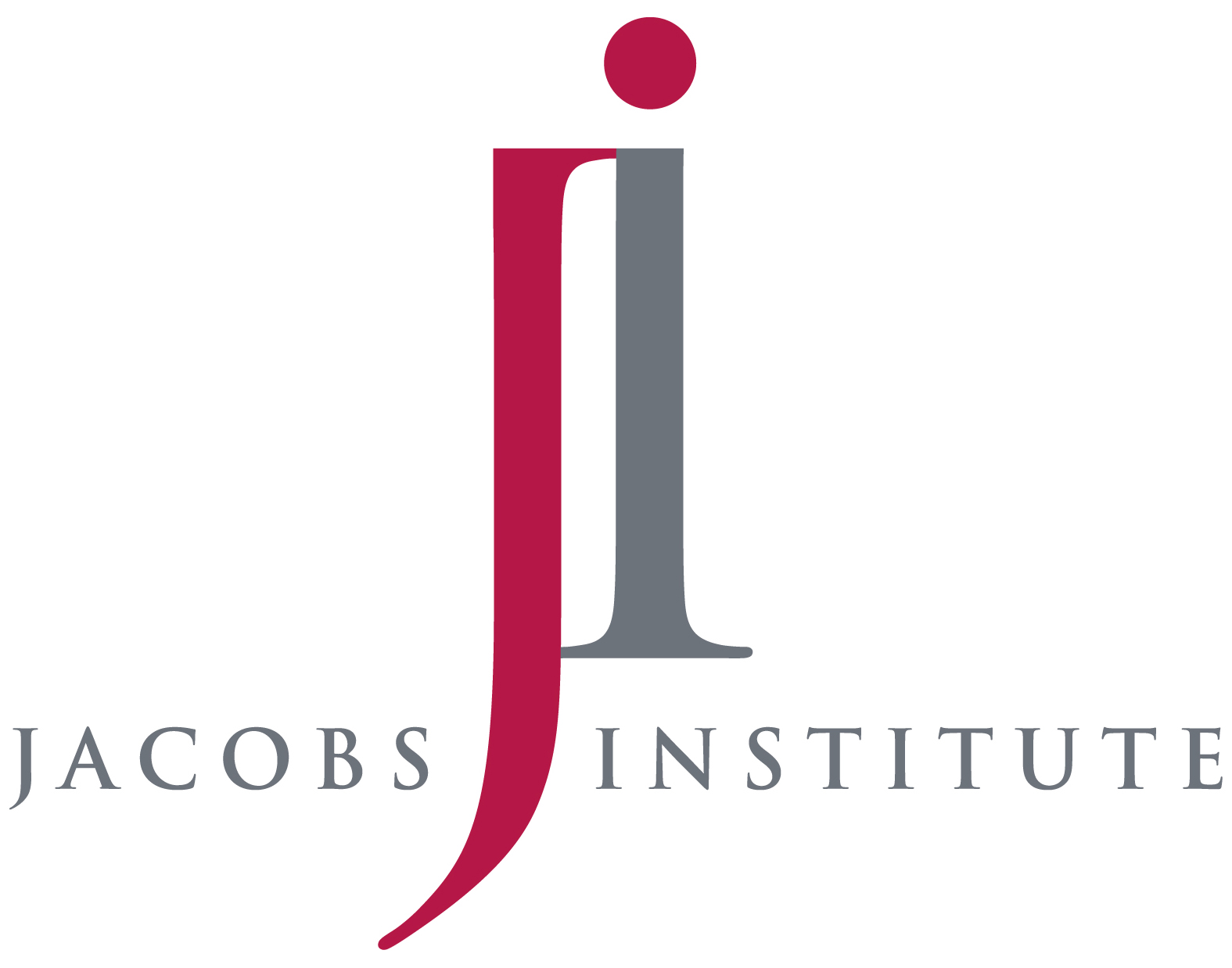 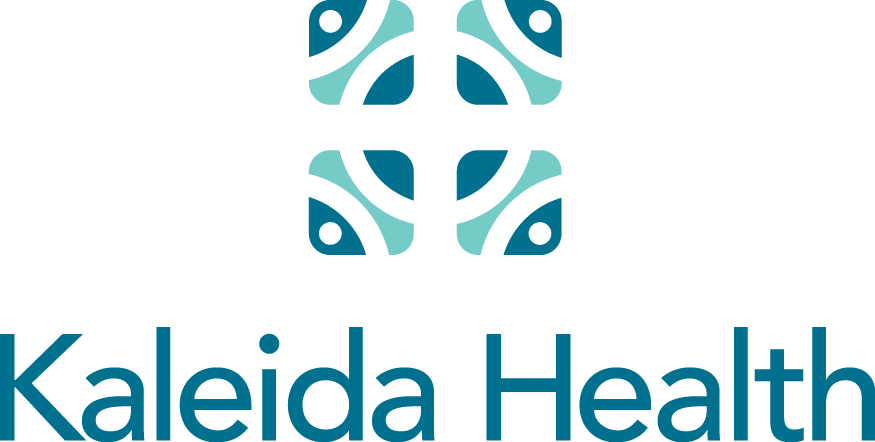 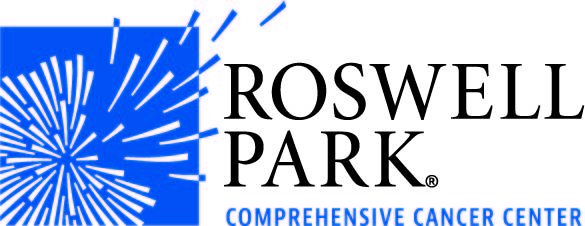 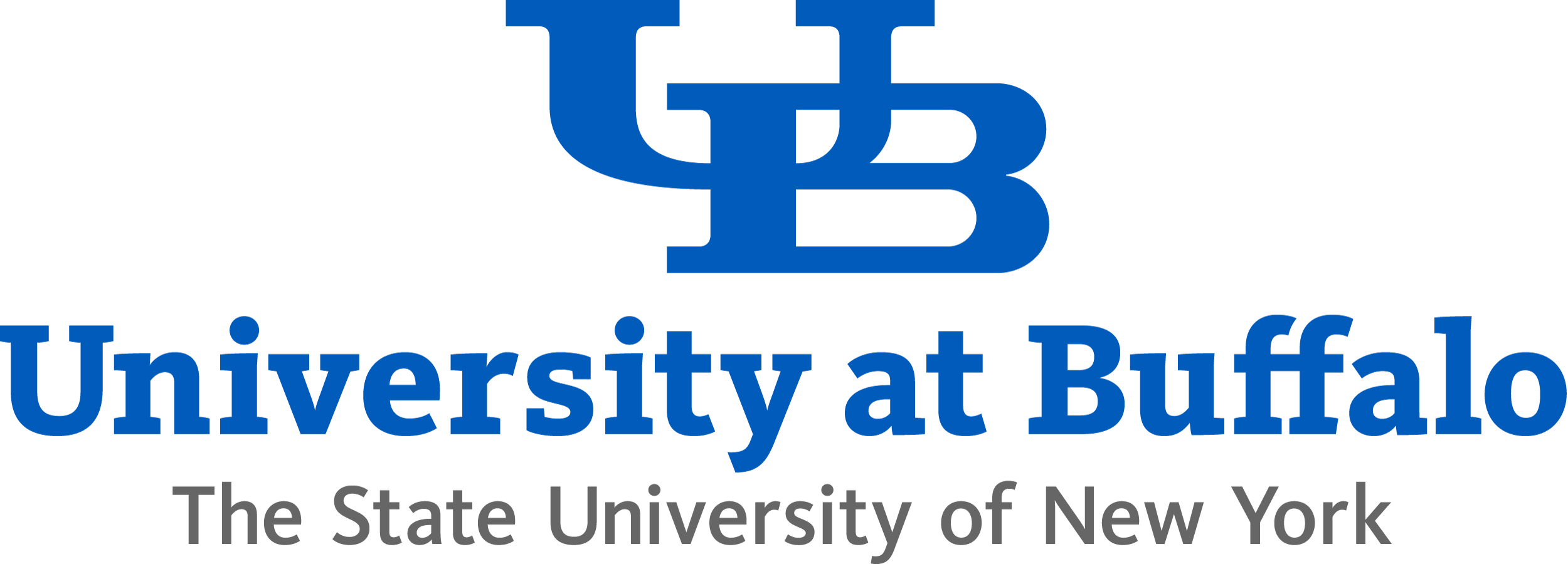 BUFFALO FUND: ACCELERATORPre-Proposal ApplicationProject TitleParticipating InstitutionInstitution File Number (s)(Tech Transfer No.)PI Contact InformationNameTitle, DepartmentEmailPhoneAcknowledgementAcknowledgementI have read and understand the eligibility and program requirements set forth in the BUFFALO FUND: ACCELERATOR Guide. 
I acknowledge that this proposal is eligible for submission based on the criteria set forth therein and will be sent for an external assessment, which will be provided to me at the completion of the Pre-Proposal review. I further understand that if I am invited to submit a Full Proposal, I will be obligated to meet certain additional criteria in order to remain eligible for consideration and that there is no guarantee that the Full Proposal will be funded.   Please check one of the following: 

󠄀 I participated in the I-Corps Site Program at UB 󠄀 I participated in customer discovery (I-Corps equivalent) program or activities󠄀 I have not participated in I-Corps/other customer discovery activities. I am committed to participating in the I-Corps Site Program.I have read and understand the eligibility and program requirements set forth in the BUFFALO FUND: ACCELERATOR Guide. 
I acknowledge that this proposal is eligible for submission based on the criteria set forth therein and will be sent for an external assessment, which will be provided to me at the completion of the Pre-Proposal review. I further understand that if I am invited to submit a Full Proposal, I will be obligated to meet certain additional criteria in order to remain eligible for consideration and that there is no guarantee that the Full Proposal will be funded.   Please check one of the following: 

󠄀 I participated in the I-Corps Site Program at UB 󠄀 I participated in customer discovery (I-Corps equivalent) program or activities󠄀 I have not participated in I-Corps/other customer discovery activities. I am committed to participating in the I-Corps Site Program.Principal Investigator Signature:Partner Institution Official (Signature):I hereby endorse submission of this application for consideration.
Key WordsProblem/NeedPlease Note: The box size for each section is fixed.  Any text entered that cannot be seen in the allowed space will not be reviewed by the External Review Committee.Solution (Technology) and Stage of DevelopmentIntellectual Property StatusMarket PotentialProject Plan and Budget SummaryAppendix (1-page) OPTIONAL